О назначении временно исполняющий обязанности главы администрации сельского поселения Ташбукановский сельсовет муниципального района Гафурийский район Республики БашкортостанСовет депутатов 27-го созыва сельского поселения Ташбукановский сельсовет муниципального района Гафурийский район Республики Башкортостан решил:1. Назначить временно исполняющий обязанности главы администрации сельского Ташбукановский сельсовет муниципального района Гафурийский район Республики Башкортостан Кутова Аската Зулфакаровича до 09.09.2019 года.2. Обнародовать настоящее решение на информационном стенде администрации сельского поселения.3. Контроль за исполнением настоящего решения оставляю за собой.Председатель Совета                                               Кутов Г.А.с. Нижний Ташбуканот 20.02.2019№79-223зБАШҠОРТОСТАН РЕСПУБЛИКАҺЫҒАФУРИ РАЙОНЫ МУНИЦИПАЛЬ РАЙОНЫНЫҢ ТАШБҮКӘН АУЫЛ СОВЕТЫАУЫЛ БИЛӘМӘҺЕСОВЕТЫ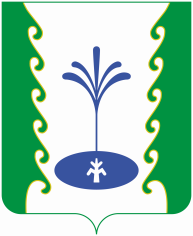 СОВЕТ  СЕЛЬСКОГО ПОСЕЛЕНИЯ ТАШБУКАНОВСКИЙ СЕЛЬСОВЕТМУНИЦИПАЛЬНОГО РАЙОНА ГАФУРИЙСКИЙ РАЙОН РЕСПУБЛИКИ БАШКОРТОСТАНҠ А Р А РР Е Ш Е Н И Е